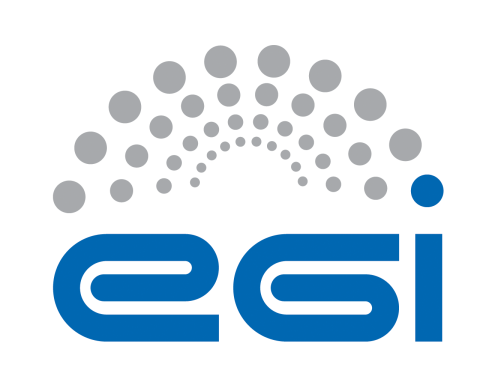 EGI-EngageDeliverable/Milestone review formGeneral comments on the contentAdditional comments (not affecting the document content e.g.  recommendations for the future)Detailed comments on the contentEnglish and other corrections:Note: English and typo corrections can be made directly in the document as comments.Details of the document being reviewedDetails of the document being reviewedDetails of the document being reviewedDetails of the document being reviewedTitle:Accounting Repository releaseDocument identifier:EGI-doc-2659Project:EGI-EngageDocument url:https://documents.egi.eu/document/2659Author(s):A. CoveneyDate:09.02.2016Identification of the reviewerIdentification of the reviewerIdentification of the reviewerIdentification of the reviewerReviewer:Luciano GaidoActivity:Comments from Reviewer:Two documents have been reviewed: deliverable D3.3 and the APEL Development Process document.Both are concise and clear.The Apel Development Process document is fine.D3.3 should be improved because there is not a complete match between the description of work for task JRA1.3 in the Grant Agreement and the improvements to the Accounting System, either already implemented (section 3) or foreseen (section 5), described in this document.In particular there is no information about the following activities:Include new types of data accounting to record who accesses data, how often, how much is transferred and where to;Extend the current accounting measurement:Cloud accounting: the current system will be extended adding features to normalise the CPU usage on different kind of cloud resources and to account the usage of the cloud storages supported in the EGI Federated Cloud;Storage accounting: the number of the supported storage systems will be extended;GPU accounting: extended the number of batch systems supported;Expose a complete API allowing third parties to gather accounting data from the system;support for the OGF standard UR2 will be improved.Accounting features related to big data are not mentioned in this document, but this is correct because there are specific deliverables for that (e.g. D3.6, D3.8…)In section 5 the accounting repository features which will be part of either the second or final release (and described in D3.12 and D3.17 respectively) should be mentioned.Response from Author: From reviewer:N°Page§ObservationsReply from author
(correction / reject,  …)192Apel development process: “This involves stopped”  “This involves stopping”